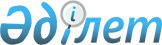 О внесении изменений и дополнений в постановления Правительства Республики Казахстан от 7 февраля 2012 года № 211 "Об утверждении стандарта государственной услуги "Проведение регистрации и перерегистрации лиц, осуществляющих миссионерскую деятельность" и о внесении изменения в постановление Правительства Республики Казахстан от 20 июля 2010 года № 745 "Об утверждении реестра государственных услуг, оказываемых физическим и юридическим лицам" и от 15 октября 2012 года № 1311 "Об утверждении стандартов государственных услуг в сфере религиозной деятельности"
					
			Утративший силу
			
			
		
					Постановление Правительства Республики Казахстан от 8 мая 2013 № 460. Утратило силу постановлением Правительства Республики Казахстан от 24 февраля 2014 года № 137      Сноска. Утратило силу постановлением Правительства РК от 24.02.2014 № 137 (вводится в действие по истечении десяти календарных дней после дня его первого официального опубликования).

      Правительство Республики Казахстан ПОСТАНОВЛЯЕТ:



      1. Внести в некоторые решения Правительства Республики Казахстан следующие изменения и дополнения:



      1) в постановлении Правительства Республики Казахстан от 7 февраля 2012 года № 211 «Об утверждении стандарта государственной услуги «Проведение регистрации и перерегистрации лиц, осуществляющих миссионерскую деятельность» и о внесении изменения в постановление Правительства Республики Казахстан от 20 июля 2010 года № 745 «Об утверждении реестра государственных услуг, оказываемых физическим и юридическим лицам» (САПП Республики Казахстан, 2012 г., № 33, ст. 426):



      в стандарте государственной услуги «Проведение регистрации и перерегистрации лиц, осуществляющих миссионерскую деятельность», утвержденном указанным постановлением:



      абзац второй подпункта 1) пункта 7 изложить в следующей редакции:

      «сдачи потребителем необходимых документов, определенных в пункте 11 настоящего стандарта, – тридцать календарных дней;»;



      пункт 11 дополнить частью пятой следующего содержания:

      «При получении документов, указанных в настоящем пункте, Департамент проверяет их полноту и достоверность. В случаях установления фактов неполноты и недостоверности документов, Департамент в течение двух рабочих дней с момента получения документов письменно уведомляет получателя государственной услуги об отказе в рассмотрении представленных документов.»;



      пункт 16 изложить в следующей редакции:

      «16. Основанием для отказа в оказании государственной услуги являются:

      1) отрицательное заключение религиоведческой экспертизы;

      2) миссионерская деятельность, представляющая угрозу конституционному строю, общественному порядку, правам и свободам человека, здоровью и нравственности населения.»;



      2) в постановлении Правительства Республики Казахстан от 15 октября 2012 года № 1311 «Об утверждении стандартов государственных услуг в сфере религиозной деятельности» (САПП Республики Казахстан, 2012 г., № 44, ст. 401):



      в стандарте государственной услуги «Выдача решения о строительстве культовых зданий (сооружений) и определении их месторасположения, а также перепрофилировании (изменении функционального назначения) зданий (сооружений) в культовые здания (сооружения) по согласованию с уполномоченным органом в сфере религиозной деятельности», утвержденном указанным постановлением:



      пункт 11 изложить в следующей редакции:

      «11. Для получения решения о строительстве культовых зданий (сооружений) и определении их месторасположения получатели государственной услуги представляют:

      1) заявление по форме согласно приложению 3 к настоящему стандарту;

      2) копию документа, удостоверяющего личность, – для физических лиц при обязательном представлении оригинала документов для сверки или копию справки либо свидетельства о государственной регистрации (перерегистрации) юридического лица – для юридических лиц при обязательном представлении оригинала документов для сверки;

      3) справку-обоснование о строительстве культового здания (сооружения), подписанную руководителем зарегистрированного религиозного объединения (с указанием наименования культового здания (сооружения) и религиозного объединения, которому оно будет принадлежать, цели строительства, количества прихожан, нуждающихся в удовлетворении духовных потребностей на данной территории, кандидатуры священнослужителя культового здания (сооружения));

      4) копию решения собрания (схода) местного сообщества, действующего на территории аула (села), поселка, микрорайона, квартала, где планируется строительство культового здания (сооружения), о согласии на строительство культового здания (сооружения) (при наличии вблизи жилых домов).

      Для получения решения о перепрофилировании (изменении функционального назначения) зданий (сооружений) в культовые здания (сооружения) получатели государственной услуги представляют следующие документы:

      1) заявление по форме согласно приложению 4 к настоящему стандарту;

      2) копию документа, удостоверяющего личность, – для физических лиц при обязательном представлении оригинала документов для сверки или копию справки либо свидетельства о государственной регистрации (перерегистрации) юридического лица – для юридических лиц при обязательном представлении оригинала документов для сверки;

      3) копию документа, удостоверяющего право собственности на объект недвижимости, при обязательном представлении оригинала документа для сверки;

      4) справку об отсутствии обременения на объект недвижимости;

      5) копию технического паспорта на объект недвижимости при обязательном представлении оригинала документа для сверки;

      6) справку-обоснование о перепрофилировании здания (сооружения) в культовое здание (сооружение), подписанную руководителем зарегистрированного религиозного объединения (с указанием наименования культового здания (сооружения) и религиозного объединения, которому оно будет принадлежать, цели перепрофилирования, количества прихожан, нуждающихся в удовлетворении духовных потребностей на данной территории, кандидатуры священнослужителя культового здания (сооружения)); 

      7) копию решения собрания (схода) местного сообщества, действующего на территории аула (села), поселка, микрорайона, квартала, где планируется перепрофилирование здания (сооружения), о согласии на перепрофилирование в культовое здание или сооружение (при наличии вблизи жилых домов).

      При получении документов, указанных в настоящем пункте, Управление проверяет их полноту. В случае установления факта неполноты документов, Управление в течение двух рабочих дней с момента получения документов письменно уведомляет получателя государственной услуги об отказе в рассмотрении представленных документов.»;



      пункт 13 дополнить частью второй следующего содержания:

      «Управление в течение трех рабочих дней направляет копии документов, предусмотренных в пункте 11 настоящего стандарта, в территориальные органы для согласования строительства культовых зданий (сооружений), определения их месторасположения или перепрофилирования (изменения функционального назначения) зданий (сооружений) в культовые здания (сооружения). Согласование осуществляется в течение пятнадцати рабочих дней путем направления письма о согласовании либо отказе в согласовании с мотивированным обоснованием.»;



      подпункт 1) пункта 16 изложить в следующей редакции:

      «1) отсутствие проектов детальной планировки и (или) проектов застройки, выполненных на основании генеральных планов населенного пункта, а также проектов районной планировки для межселенных территорий;»;



      дополнить пунктом 26 следующего содержания:

      «26. Информацию о порядке получения решения собрания (схода) местного сообщества, указанного в пункте 11 настоящего стандарта, можно получить на стендах и интернет-ресурсах местных исполнительных органов областей, города республиканского значения, столицы.».



      2. Настоящее постановление вводится в действие по истечении десяти календарных дней после первого официального опубликования.      Премьер-Министр

      Республики Казахстан                       С. Ахметов
					© 2012. РГП на ПХВ «Институт законодательства и правовой информации Республики Казахстан» Министерства юстиции Республики Казахстан
				